Reformierte Kirchen Bern-Jura-SolothurnSuchergebnisse für "Buch "Autor / TitelJahrMedientypSignatur / StandortAnzahl Ausleihen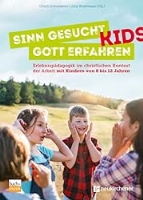 Schwaderer, UlrichSinn gesucht - Gott erfahren KIDS : Erlebnispädagogik im christlichen Kontext der Arbeit mit Kindern2022Buch268.0324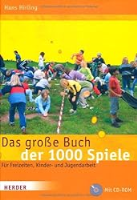 Hirling, HansDas große Buch der 1000 Spiele : für Freizeiten, Kinder- und Jugendarbeit2011Buch268.012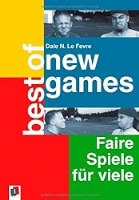 Le Fevre, Dale N.Best of New Games : Faire Spiele für viele2002Buch268.012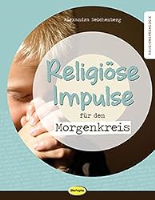 Reichenberg, AlexandraReligiöse Impulse für den Morgenkreis2016Buch264.222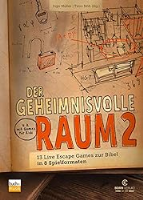 Müller, Ingo 1983-Der geheimnisvolle Raum 2 : 13 Live Escape Games zur Bibel2020Buch268.012Müller, Ingo 1983-Der geheimnisvolle Raum 2 : 13 Live Escape Games zur Bibel2020Buch268.012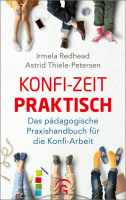 Redhead, IrmelaKonfi-Zeit praktisch : Das pädagogische Praxishandbuch für die Konfi-Arbeit2023Buch268.422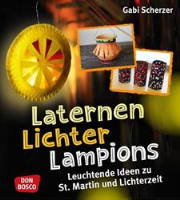 Scherzer, GabiLaternen, Lichter, Lampions : Leuchtende Ideen zu St. Martin und Lichterzeit2019Buch274.1012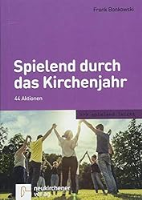 Bonkowski, Frank 1965-Spielend durch das Kirchenjahr : 44 Aktionen2018Buch268.0351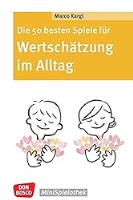 Kargl, Marco 1982-Die 50 besten Spiele für Wertschätzung im Alltag2022Buch268.0351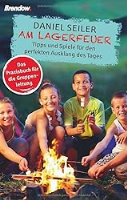 Seiler, DanielAm Lagerfeuer : Tipps und Spiele für den perfekten Ausklang des Tages2022Buch268.031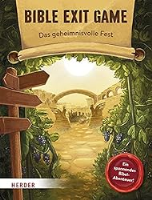 Kunz, DanielBIBLE EXIT GAME : Das geheimnisvolle Fest2022Buch268.011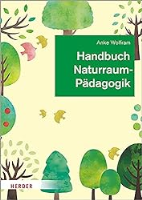 Wolfram, AnkeHandbuch Naturraumpädagogik2021Buch268.0321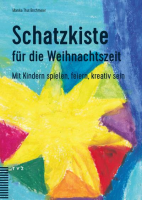 Thut Birchmeier, MonikaSchatzkiste für die Weihnachtszeit : Mit Kindern spielen, feiern, kreativ sein2020Buch264.121Thut Birchmeier, MonikaSchatzkiste für die Weihnachtszeit : Mit Kindern spielen, feiern, kreativ sein2020Buch264.121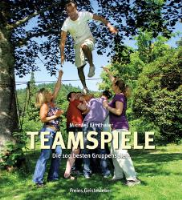 Birnthaler, MichaelTeamspiele : Die 100 besten Gruppenspiele für Jugendliche und Erwachsene2013Buch268.011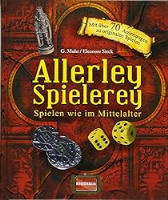 Sieck, EleonoreAllerley Spielerey : Spielen wie im Mittelalter2011Buch2741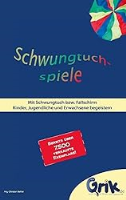 Mehler, ChristianSchwungtuchspiele2012Buch268.011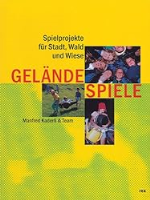 Kaderli, ManfredGeländespiele : Spielprojekte für Stadt, Wald und Wiese1997Buch268.031